Муниципальное общеобразовательное учреждениеБеломорского муниципального района«Беломорская средняя общеобразовательная школа № 3»Исследовательская работа по теме:«Английские заимствования в современном русском языке на примере медиа среды»Секция: гуманитарные наукиРаботу выполнила:                                                         ученица 11 «Б» классаМелешко Полина Владимировна					 Руководитель:	Титанова Валентина СергеевнаБеломорск 2023 годСодержаниеВведение	2Основная часть	21.Понятие англицизм	2Практическая часть………………………………………………………………………………6Заключение……………………………………………………………………………………...17Список литературы ……………..……………………………………….…….……………….18Приложение………………………………………………………………….………………….19ВведениеВ каждом языке есть слова, заимствованные из других языков. Что касается русского языка, в нем таких слов около 10%, основную часть которых составляют имена существительные. В настоящее время большое внимание в исследовании состояния русского языка уделяется английскому лингвокультурному влиянию. “Латынью ХХ века” по праву называют английский: около 3/4 всех заимствований в русском языке конца ХХ века приходится на английские заимствования. С каждым годом из английского языка в русский приходит все больше и больше новых слов. Телевидение, газеты и другие средства массовой информации активно используют слова из английского языка, что в свою очередь оказывает на нас большое влияние. Процесс кажется мне интересным для исследования по той причине, что наглядно отражает связь языка с общественной жизнью, с культурой времени.Актуальность исследования связана с интенсивным проникновением английских заимствований в русский язык. Мы выдвинули гипотезу: английские заимствования (англицизмы) получили широкое распространение во всех сферах нашей жизни.Объект исследования: английская лексика в русской речи.Предмет исследования: лексические единицы английского происхождения и их производныеЦель исследования: анализ специфики функционирования англицизмов в русском языке на примере жителей нашего города разных поколений.Задачи исследования:1) Исследовать понятие «англицизм»;2)Собрать информацию об англицизмах и способах их распространения;3)Найти примеры англицизмов в медиа среде (Интернет ресурсы и социальные сети);4)Разработать и провести социологический опрос;5) Проанализировать результаты социологического опроса В работе мы использовали следующие методы исследования: поисковый, сравнительного анализа, эксперимент. Этапы работы:Выбор темыВыдвижение гипотезыПостановка целей и задачАнализ информационных источниковПоиск англицизмов в медиа среде (Интернет ресурсы и социальные сети)Проведение анкетирования учащихся и учителей школы №3 г. БеломорскАнализ результатов социологического опросаОформление текстового варианте проектаПрезентация работы комиссииРезультаты нашего исследования могут быть применены на уроках английского и русского языка, уроках мировой культуры, в реальных ситуациях общения.Основная часть1.Понятие англицизмАнглицизмы – это английские слова или выражения, которые заимствованы другими языками. Ожегов С.И. приводит следующее определение: англицизм – «слово или оборот речи в каком-нибудь языке, заимствованные из английского языка или созданные по образцу английского слова или выражения».В настоящее время в русском языке большой процент от общего числа лексических единиц составляют англицизмы, основная часть которых - имена существительные. Многие слова англоязычного происхождения давно и прочно заняли место в сфере формального и неформального общения. Сегодня можно найти десятки тысяч слов, которые перекочевали в русский из других языков. Источником абсолютного большинства заимствований сейчас является английский, поскольку английский — самый распространенный язык. Но в нашей разговорной речи употребление заимствованных слов не всегда бывает уместным. Безусловно, в самих заимствованиях нет ничего плохого. Без них невозможно представить речь современного человека. Однако значение этих слов должно быть понятно собеседнику: и говорящему, и слушающему, а их употребление – уместно и оправданно. Смысл коммуникации ведь в том, чтобы два человека находили общий язык. Если собеседник понял все смыслы фразы, которые закладывал в нее говорящий, то она имеет место быть.Практическая частьВ своей практической работе я хочу исследовать на сколько распространено употребление англицизмов в русской речи. Из теории я выяснила, что англицизмы широко используются в современном обществе, но также ли они распространены среды других поколений? В моём исследовании приняли участие 46 человек.Мое исследование состояло из разных этапов. На первом этапе, на протяжении года, я искала все возможные английские заимствования в повседневной жизни, основываясь на медиа среду. Я внимательно слушала телепередачи, следила за диалогами актеров из сериалов, фильмов, а также информационными интернет ресурсами. 1)Пожалуй, не существует ни одной сферы общества куда бы не проникли английские заимствования. Найденные мною примеры англицизмов также можно разделить на сферы их употребления: спортивная лексика, ТВ,реклама и сфера коммуникации, психология, киноиндустрия, бьюти-индустрия, блогерство, IT-технология, сфера управления бизнесом, сфера общественной жизни и здравоохранения, сфера услуг, туризм, сфера образования.На втором этапе я отобрала наиболее новые английские заимствования у инстаграмм блогеров, которые используются не так давно, но уже интенсивно. (Аутфит, мессенджер, подкаст, фейк, вайб)На третьем этапе я составила вопросы анкеты, используя выбранные мною англицизмы.Затем провела анкетирование и проанализировала его результаты. В моём исследовании приняли участие люди разных поколений. Разумеется, некоторые из них отличаются своим мнением по заданным мною вопросам. Поэтому результаты анкетирования я разделила также по возрастным категориям опрошенных. По графику видно, что люди возрастной категории от 8 до 15 лет и от 16 до 25 лет используют английские заимствования в своей речи (56% опрошенных), люди от 26 до 40 лет реже употребляют англицизмы (37%), а самая старшая группа вовсе их не использует (оставшиеся 7%).По графику могу сказать, что молодое поколение (от 8 до 16 лет) т.е. 37% опрошенных, относится к англицизмам положительно, в таком же количестве люди возрастов от 16 до 25 лет и от 26 до 40 лет нейтральны к употреблению английских заимствований, а 26% опрошенных людей от 41 до 75 лет негативно относятся к англицизмам. На этот вопрос результаты опрошенных смешаны. Всему молодому поколению, а именно от 8 до 16 лет понятно заимствованное слово, а также некоторым из людей от 16 до 25 лет (4 человека) и от 26 до 40 лет (2 человека) понятны англицизмы, всё этот составляет 48%. Остальные 52% людей не понимают английские заимствования, это всё старшее поколение, 10 человек от 16 до 25 лет и один человек от 26 до 40 лет.  Люди старшего поколения не понимают значений данных англицизмов (4%), 28 человек знают данные заимствования (16 человек от 8 до 16 лет, 11 человек от 16 до 25 лет и 1 человек от 26 до 40 лет), остальные 35% опрошенных знают, но не все. Мы также предлагали список из 5 англицизмов и просили назвать их русские значения. Совсем малая часть опрошенных дали значения данных слов (11 человек из 46), но большую часть заимствований они растолковали верно, лишь слово «подкаст» оказалось многим неизвестно. По графику видно, что большая часть опрошенных (48%) нейтрально относятся к употреблению англицизмов в своей речи (8 человек от 8 до 15 лет,12 человек от 16 до 25 лет, 2 человека от 26 до 40 лет). Положительно относится большая часть самой юной возрастной группы 13 человек, 2 человека от 16 до 25 лет и 4 человека от 41 до 75 лет. Отрицательное отношение к использованию англицизмов имеет большая часть опрошенных от 41 до 75 лет (6 человек).Исходя из вышеизложенного исследования, мы можем сделать следующие выводы: 1)В современном мире люди часто используют в своей речи английские заимствования.2)Англицизмы больше приветствуются молодёжью, так как именно подростки наиболее заинтересованы в английском языке, нежели люди старшего поколения.3)Большинство из опрошенных считают уместным использовать в своей речи иноязычные слова. И лишь 11% людей негативно относятся к «засорению» русского языка заимствованиями.4)Большая часть опрошенных. которые употребляют англицизмы в своей речи, относятся к возрастным группам от 8 до 15 лет и от 16 до 25 лет.  5)Больше половины опрошенных не всегда понимают заимствованные слова. В основном это люди от 16 до 25 лет и от 26 до 40 лет, т.е. более взрослое поколение.6)В настоящее время преимущественно люди нейтрально относятся к употреблению английских заимствований.ЗаключениеВ результате моего исследования было выявлено, что в современной речи английские заимствования активно используются. В процессе исследования многие английские заимствования были увидены мною впервые, и я с большим интересом, а иногда даже и удивлением, узнавала для себя их значения. С процессом интеграции в русский язык проникли и продолжают проникать различные англицизмы. Тем самым мы начинаем копировать западную лексику, стараясь выглядеть престижно. С одной стороны, этот процесс неизбежен, но с другой, должна сохраняться культурная основа языка.
Моя гипотеза о том, английские заимствования (англицизмы) получили широкое распространение во всех сферах нашей жизни.  Благодаря данному исследованию, я пришла к выводу, что процесс заимствования из английского языка в русский усиливается в настоящее время, поскольку этот язык является основой многих профессиональных языков. В заключении хочу отметить, что все задачи проекта были выполнены: цели в полной мере достигнуты, включая анкетирование, в том числе все методы исследования были использованы.Список литературы Дьяков, А.И. Словарь англицизмов русского языка. – М.: Флинта, 2001. – 1383с.Крысин, Л.П. Иноязычные слова в современном русском языке. – М.: Эксмо, 2008. – 941 с. Ожегов, С.И. Словарь русского языка. – М.: Советская энциклопедия, 1970. – 900 с.Приложение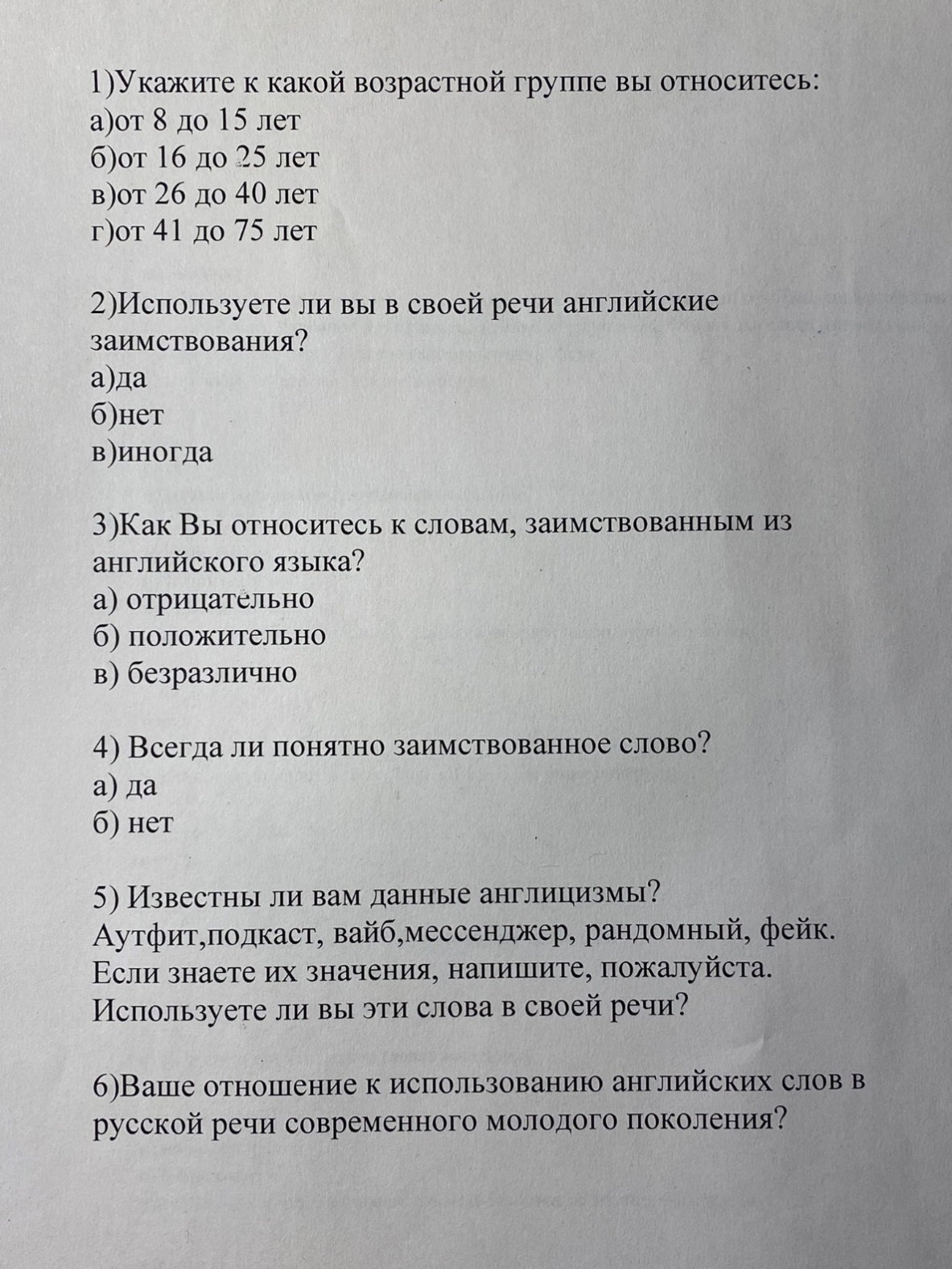 АнглицизмСфера   использованияДата обнаруженияАбьюз-причинение психологического или/и физического вредаПсихологияСентябрь 2022 годАбьюзер-человек с травмированной психикой, который испытывает удовольствие от боли своей жертвыПсихологияСентябрь 2022 годАутлет-магазин, в котором производитель продаёт собственные товары, часто по сниженным ценамСфера услугОктябрь 2022 годАутфит- законченный образБлогерствоНоябрь 2022 годБанджи-джампинг-экстремальный аттракционСпортивная лексикаАвгуст 2022 годБлэкаут-светонепроницаемые шторыБытовая сфераОктябрь 2022 годБрейншторм- способ генерации идейСфера образованияОктябрь 2022 годБуллинг- проявление агрессии в сторону одного и того же человекаПсихологияНоябрь 2022 годГолСпортивная лексикаДекабрь 2021 годГуглIT-технологияИюнь 2022 годГлиттер-разноцветные декоративные блёсткиБьюти-индустрия Июль 2022 годГлэмпинг-новый вид экотуризма, отдых на природе ТуризмСентябрь 2022 годДедлайн-крайний срок выполнения работыСфера управления бизнесомСентябрь 2022 годДемпинг-продажа товаров и услуг по искусственно заниженным ценамСфера управления бизнесом Сентябрь 2022 годДжампинг- специальная кардиотренировка на батутахСпортивная лексикаИюль 2022 годДриблинг-манёвр с мячомСпортивная лексикаДекабрь 2021 годИнсайт-внезапное осознанное решение задачиПсихологияАвгуст 2022 годИнтервью-разновидность разговора, беседыТВ, реклама, сфера коммуникацииИюнь 2022 годКемпинг-оборудованный летний лагерь для автотуристовТуризмСентябрь 2022 годКоворкинг-совместная работаСфера управления бизнесомСентябрь 2022 годКомпьюторIT-технологияИюнь 2022 годКонсилер-маскирующее средство, скрывающее недостатки на лицеБьюти-индустрияАпрель 2022 годКроссфит-силовая, общая фитнес-программаСпортивная лексикаНоябрь 2021 годКэшбек-возврат части потраченных денег на банковскую картуСфера экономикиНоябрь 2021 годЛешмейкер- мастер по моделированию и наращиванию ресницБьюти-индустрияОктябрь 2022 годЛифтинг- косметическая процедура подтяжки кожиБьюти-индустрия Июль 2022 годЛогин-идентификатор пользователя в компьюторной системеIT-технологияДекабрь 2021 годЛокдаунСфера общественной жизни и здравоохранения Ноябрь 2021 годЛукбук- книга образов брендаБлогерствоНоябрь 2022 годМессенджер- программа для телефона, позволяющая оперативно обмениваться сообщениями, звонить и тд.ТВ, реклама и сфера коммуникацииЯнварь 2022 годОффлайнIT-технологияИюль 2022 годПриквел-произведение, хронологически описывающее события, предшествующие более раннему первоначальному произведениюКиноиндустрияОктябрь 2022 годРебрендинг- стратегия системных изменений в идеологии бренда и его восприятияСфера управления бизнесомСентябрь 2022 годСанитайзер- антисептик для рукСфера общественной жизни и здравоохранения Октябрь 2022 годСаундтрек-музыкальное сопровождение какого-либо материалаКиноиндустрияМай 2022 годСелебрити- знаменитостьКиноиндустрияНоябрь 2022 годСиквел-любое творческое повествование, по сюжету являющееся продолжением какого-либо произведенияКиноиндустрияОктябрь 2022 годСкрабБьюти-индустрияИюль 2022 годСпам-нежелательные электронные письма, содержащие рекламные материалыБлогерствоИюль 2022 годСтретчинг- комплекс физических упражненийСпрртивная лексикаНоябрь 2022 годТейпирование-наклеивание на тело пациента специальных эластичных лент из хлопкаБьюти-индустрияОктябрь 2022 годТьютор-преподаватель, который проводит дополнительные занятия с ученикамиСфера образованияАвгуст 2022 годФейк- что-либо ложное, недостоверноеIT-технологияОктябрь 2021 годФорвард-атакающий игрокСпортивная лексикаАвгуст 2022 годФренч- вид маникюраБьюти-индустрияИюль 2022 годФрилансер- человек, работающий удалённо с одним или несколькими заказчикамиСфера управления бизнесомОктябрь 2022 годФудкорт- зона питания в торговом центре, аэропорту и тдСфера услугСентябрь 2022 годХайлайтер-средство декоративной косметики Бьюти-индустрияИюль 2022 годХедлайнер- человек, наиболее привлекающий внимание публикиКиноиндустрия Август 2022 годХендмейд- вещи ручной работы и процесс по их созданиюСфера услугМай 2022 годХостес- лицо компании, задачей которого является встреча посетителей и их сопровождение.ТуризмОктябрь 2022 годШоппер- разновидность женской сумкиСфера услугОктябрь 2022 годШоуТВ, реклама и сфера коммуникацииНоябрь 2021 годШоу рум - магазин, ориентированный на демонстрацию товараСфера услугАпрель 2022 год